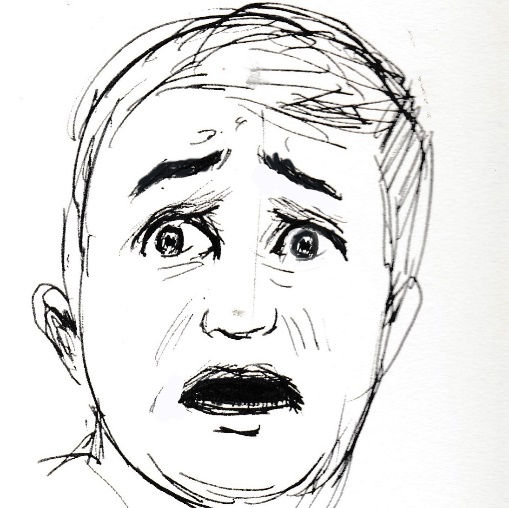 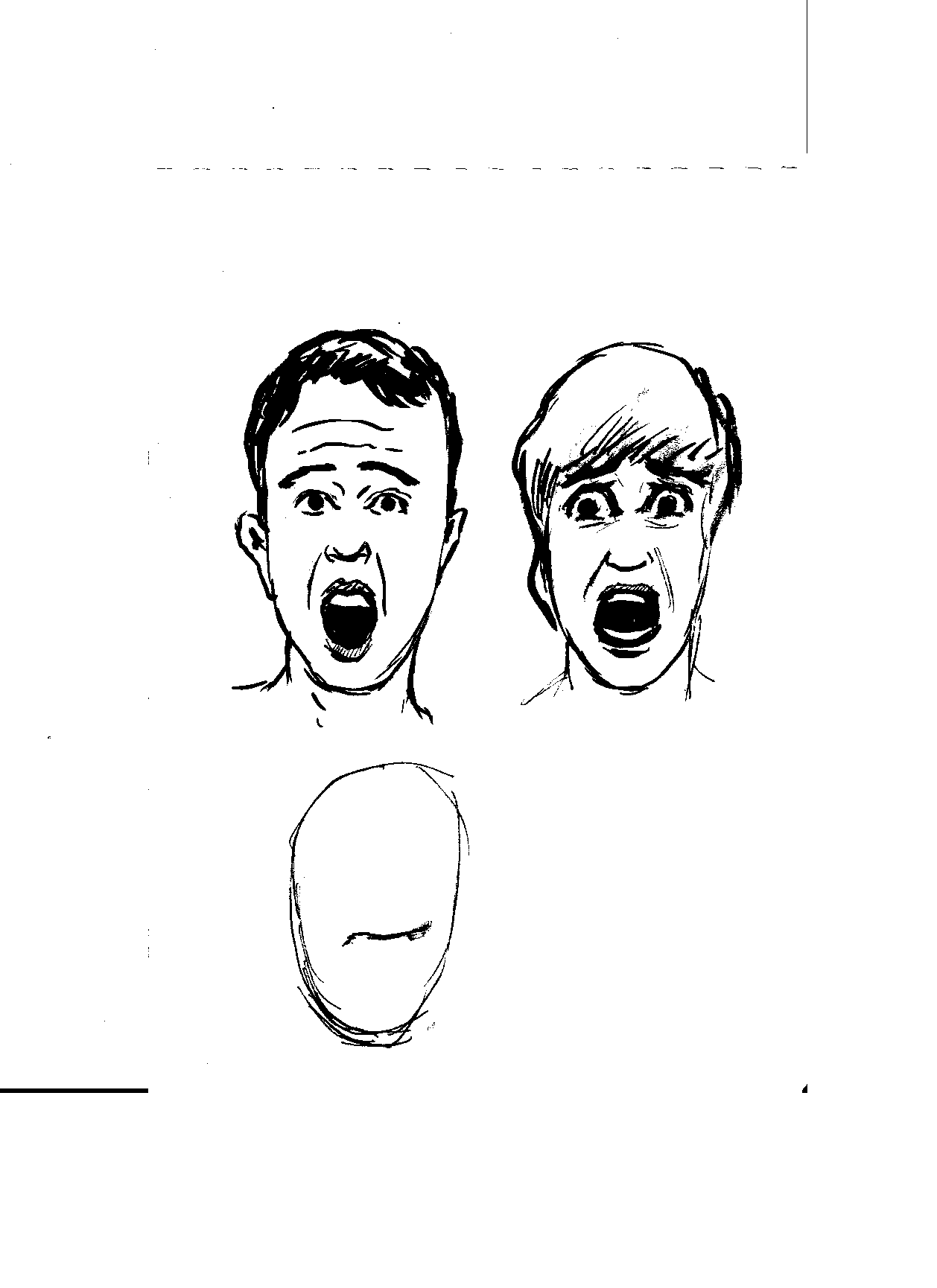 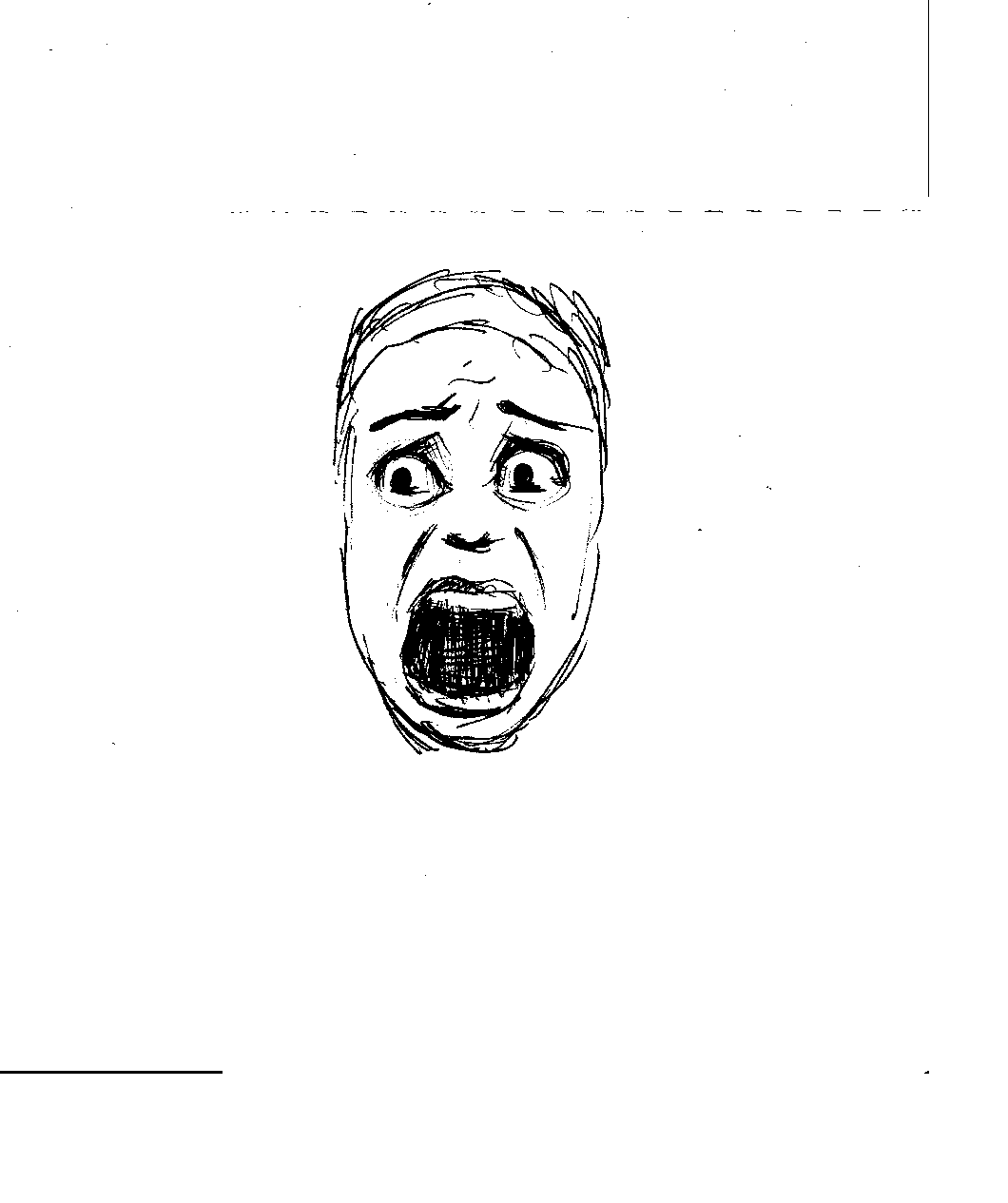 Exceeds expectations40 pointsMeets expectations30 pointsMeets some expectations20 pointsDoes not meet expectations10 pointsDid not turn in0 pointsScoreSurprise-Eyebrows are clearly lifted straight up-Eyes are open so that the whole iris is clearly visible but just enough so that the there’s a smidge of white above the iris-Lower lid is completely relaxed-Eye gaze is clearly straight ahead-Mouth is clearly opened and completely relaxed-Jaw is clearly dropped-Upper teeth are generally visible-Lower teeth are generally not visible-Labial nasal folds are clearly deepened-Eyebrows are generally lifted up-Eyes are mostly open so that the whole iris is visible-Lower lid is generally relaxed-Eye gaze is generally straight ahead-Mouth is mostly opened and generally relaxed-Jaw is generally dropped-Upper teeth are too visible or distracting-Lower teeth are generally not visible-Labial nasal folds are generally deepened-Eyebrows are barely lifted up-Eyes are barely open or are opened too wide-Lower lid is barely relaxed-Eye gaze is barely straight ahead-Mouth is barely opened and barely relaxed-Jaw is barely dropped-Upper teeth are very distracting-Too much lower teeth are visible -Labial nasal folds are barely deepened-Eyebrows are not lifted up-Eyes are not open or the upper lid is lifted to the max-Lower lid is not relaxed-Eye gaze is not straight ahead-Mouth is not opened and not relaxed-Jaw is not dropped-Upper teeth are not visible-Lower teeth are visible-Labial nasal folds are not deepened whatsoeverDid not turn inFear – More Intense -Upper lid is completely retracted-Eyeball is clearly pulled slightly forward from the socket so it bulges out-Gaze is clearly looking to one side or down, not straight ahead-Brow is clearly lifted inwardly oblique in a distress pattern-Inner section of brow is clearly a little higher in the middle-Lower lid is clearly lifted and tightened, clipping the iris from below-The mouth is clearly opened to the max, jaw dropped to the max-Lower lip is clearly curled out-Mouth is clearly stretched sideways at the lower margin-Clearly shows lower teeth*visible upper teeth optional*-Nasal labial fold is clearly deepened and frames the mouth, giving mouth a square shape-Upper lid is generally retracted-Eyeball is generally pulled forward from the socket-Gaze is generally looking to one side or down-Brow is generally lifted inwardly oblique in a distress pattern-Inner section of brow is generally a little higher in the middle -Lower lid is generally lifted and tightened, clipping the iris from below-The mouth is generally opened, jaw mostly dropped-Lower lip is generally curled out-Mouth is mostly stretched sideways at the lower margin-Generally shows lower teeth*visible upper teeth optional*-Nasal labial fold is generally deepened and frames the mouth, giving mouth a general square shape-Upper lid is barely retracted-Eyeball is barely pulled forward from the socket -Gaze is barely looking to one side or down and is somewhat straight ahead-Brow is barely lifted inwardly oblique in a distress pattern-Inner section of brow is barely a little higher in the middle -Lower lid is barely lifted and tightened, barely clipping the iris from below-The mouth is barely opened, jaw barely dropped-Lower lip is barely curled out-Mouth is barely stretched sideways at the lower margin-Barely shows lower teeth-Nasal labial fold is barely deepened and frames the mouth, giving mouth a general square shape-Upper lid is not retracted--Eyeball is not pulled forward from the socket-Gaze is straight-Brow is not lifted inwardly oblique in a distress pattern-Inner section of brow is not higher in the middle -Lower lid is not lifted and tightened, not clipping the iris from below-The mouth is not opened, jaw not dropped-Lower lip is not curled out-Mouth is not stretched sideways at the lower margin-Lower teeth are not visible-Nasal labial fold is not deepened, not giving mouth a general square shapeDid not turn inFear – Less Intense-Upper lid is clearly retracted-Eyes are clearly slightly wider than normal-Lower lid is clearly lifted and tightened, clipping the iris from below-Gaze is clearly looking to one side or down, not straight ahead-Brow is clearly lifted inwardly oblique in a distress pattern-Inner section of brow is clearly a little higher in the middle-The mouth is clearly slightly opened-Upper lip is clearly relaxed-Lower lip is clearly stretched-Nasal labial fold is clearly deepened -Upper lid is generally retracted-Eyes are generally slightly wider than normal-Lower lid is generally lifted and tightened, clipping the iris from below-Gaze is generally looking to one side or down, not straight ahead-Brow is generally lifted inwardly oblique in a distress pattern-Inner section of brow is generally a little higher in the middle-The mouth is generally opened-Upper lip is generally relaxed-Lower lip is generally stretched-Nasal labial fold is generally deepened-Upper lid is barely retracted-Eyes are barely wider than normal-Lower lid is barely lifted and tightened-Gaze is barely looking to one side or down or is almost straight ahead-Brow is barely lifted inwardly oblique in a distress pattern-Inner section of brow is barely  higher in the middle-The mouth is barely opened-Upper lip is barely relaxed-Lower lip is barely stretched-Nasal labial fold is barely deepened-Upper lid is not retracted-Eyes are not wider than normal-Lower lid is not lifted and tightened-Gaze is not looking to one side or down or is straight ahead-Brow is not lifted inwardly oblique in a distress pattern-Inner section of brow is not  higher in the middle-The mouth is not opened-Upper lip is not relaxed-Lower lip is not stretched-Nasal labial fold is not deepenedDid not turn in